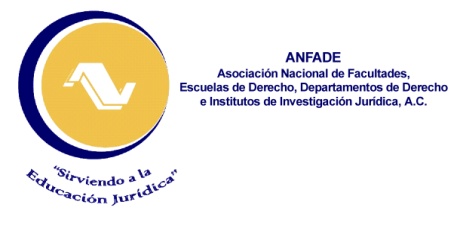 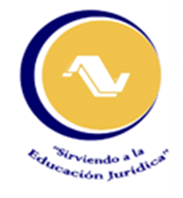 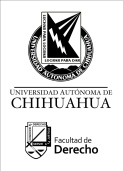 LA ASOCIACIÓN NACIONAL DE FACULTADES, ESCUELAS DE DERECHO, DEPARTAMENTOS DE DERECHO E INSTITUTOS DE INVESTIGACIÓN JURÍDICA, (A.N.F.A.D.E) A.C.Invitan a los Miembros del Consejo Directivo, a los Titulares de las Facultades, Escuelas, Departamentos de Derecho e Institutos de Investigación Jurídica de la República Mexicana, al XXVIII Congreso Nacional de ANFADE, que se llevará a cabo los días 04, 05 y 06 de Mayo del 2017, teniendo como sede a la Facultad de Derecho de la Universidad Autónoma de Chihuahua en la ciudad de Chihuahua, Chihuahua, México; con las bases siguientes: PRIMERA:-Podrán participar y asistir los Miembros del Consejo Directivo, Rectores, Directores y Jefes de Departamento de Facultades, Escuelas de Derecho e Institutos de Investigación Jurídica que pertenezcan a la Asociación o hayan solicitado su membresía. Así como a los Miembros del Consejo Consultivo. En este Congreso sólo se admitirán dos personas por Institución afiliada en forma gratuita. SEGUNDA:-	Todos  los participantes  deberán  estar  al  corriente  del  pago  de  sus cuotas,  inclusive  la  del  año 2017, que  es   de: $ 5,000.00  (Cinco mil pesos)TERCERA:-La temática general del Congreso versará sobre: “La Oralidad en el Derecho Procesal Civil y Mercantil”. Subtemas:	a).- Proceso Oral Civil.b).- Proceso Oral Mercantil.c).- Proceso Oral Familiar.CUARTA:-	Los interesados en participar deberán hacer llegar al Tesorero, Dr. José Antonio Núñez Ochoa, Director del Instituto de Investigaciones Jurídicas de , ubicada en: Av. Universidad Anáhuac # 46, Colonia Lomas Anáhuac, C.P. 52760, Huixquillucan, Estado de México; e-mail: jnunez@anahuac.mx su ponencia dentro de la temática señalada en la base anterior, en un máximo de 15 cuartillas, con un resumen de dos que se remitirán en un CD  en el programa Word Windows, con copia a la Lic. Mayra Paola Silva Chávez; e-mail: anfade2017@uach.mx  A MÁS TARDAR EL DÍA 17 DE ABRIL DEL 2017.LINEAMIENTOS GENERALES QUE SE REQUERIRÁN PARA LA PRESENTACIÓN DE PONENCIAS:1).- Ser enviadas en fecha y lugar establecido, no se admitirán ponencias extemporáneas; la carga de la prueba de la entrega correrá a cargo del ponente.   2).- La ponencia será individual y personal.   3).- El contenido de la ponencia será inédito, de calidad y deberá solo versar sobre el tema general del congreso, o sus subtemas.   4).- Las ponencias que no cumplan con los lineamientos señalados no serán aceptadas y se devolverán a sus autores, sin que se genere ningún derecho de participación o entrega de constancia o diploma.   5).- Se formara una Comisión integrada por tres miembros de la Facultad Sede del congreso y por un miembro del Consejo Directivo. Dicha Comisión analizara el cumplimiento de los puntos anteriores y su dictamen será inapelable. QUINTA:-	Una vez instalado el Congreso, las ponencias se debatirán dentro de las sesiones de las Mesas de Trabajo que les corresponda, para que se analicen y en su caso se aprueben sus conclusiones y posteriormente se sometan a pleno. SEXTA:-	La inscripción de participantes al congreso se cerrará el día 17 de Abril del 2017. SÉPTIMA:- 	Es muy importante llenar la hoja adjunta dónde se señale el medio de transporte y hora en que llegan.OCTAVA:-	El registro de las personas inscritas al congreso será en el Hotel Sede; el día 04 Mayo de las 10:00 a las 16:00 Hrs. El Hotel Sede será “Sicomoro”, ubicado en: Boulevard Ortiz Mena No. 411, Colonia Unidad Presidente, C. P. 31210, Chihuahua, Chihuahua, Teléfono (01 614) 214 25 03.NOVENA:-	Los Trabajos del Congreso, las Sesiones Ordinaria y Extraordinaria, se llevaran a cabo en el: Auditorio “Rodolfo Cruz Miramontes”, ubicado en el Campus Universitario 1, de la UACh. Las mesas de trabajo se realizaran en el Edificio de la Facultad de Derecho de la Universidad Sede. DECIMA:	La vestimenta será casual. NOTA: ESTA CONVOCATORIA NO SE PUBLICARÁ EN NINGÚN MEDIO DE COMUNICACIÓN SOCIAL 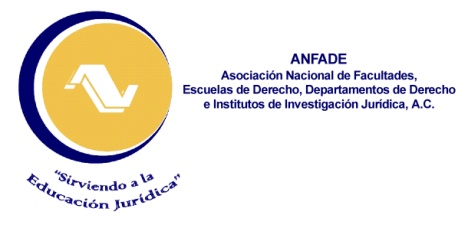 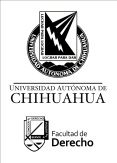 Fundamentación:   Con fundamento en los artículos vigésimo tercero, vigésimo cuarto, vigésimo quinto, vigésimo sexto incisos A),B),C),D),E),F),G) y H);  así como el trigésimo noveno fracciones I, II, IV y XI y el cuadragésimo tercero, fracciones III y IV de sus Estatutos, se convoca a las Asambleas Generales Ordinario y Extraordinaria de nuestra Asociación, por lo tanto, este documento hace las veces de primera y segunda convocatoria para dar cumplimiento al orden del día que a continuación se detalla:  Informes e Inscripciones con la Sra. Elisa Mendoza Arvizu, en los Teléfonos: (01 55) 5243.60.36 Telfax: (01 55) 5243 60 26; o bien por Internet: página web: www.anfade.org.mx/afeidal e-mail: anfade2000@gmail.com Fecha límite de inscripción: 17 de Abril de 2017.Atentamente,Ciudad de México, a 16 de Enero de 2017POR EL CONSEJO DIRECTIVO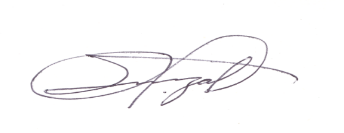 DR. MÁXIMO CARVAJAL CONTRERAS						DR. J. RODOLFO CHÁVEZ DE LOS RÍOS            PRESIDENTE									SECRETARIO GENERAL Jueves 04 de Mayo10:00 a 16:00 Registro de ponentes y participantes en el “Hotel Sicomoro”. Registro de ponentes y participantes en el “Hotel Sicomoro”. 17:00 a 17:30 1.Instalación de las Asambleas Generales Ordinaria y Extraordinaria (Plenaria) en primera y segunda convocatoria en el: Auditorio Rodolfo Cruz Miramontes, de la Universidad Sede.17:30 a 18:50 1.Lista de asistencia para determinar el quórum y nombramiento de dos escrutadores para su verificación2.Lectura del Acta de  anterior.3.Designación del Relator del Congreso. 4.Nombramiento de la Comisión Redactora de la “Declaración de Chihuahua 2017”5.Informe de  a cargo del Dr. José Antonio Núñez Ochoa. 6.Informe de la Presidencia por el Presidente Dr. Máximo Carvajal Contreras. 18:50 a 19:00       R e c e s o 19:00 a 20:00  7.Bienvenida y presentación del Presídium 8.Palabras de bienvenida del Presidente de la ANFADE, Dr. Máximo Carvajal Contreras.9.Declaratoria  de  Inauguración  de  los  trabajos  del  XXVII Congreso  Nacional  de  ANFADE, por el Gobernador Constitucional del Estado de Chihuahua, Lic. Javier Corral Jurado.10.Declaratoria de constituirse en sesión permanente e instalación de las Mesas de Trabajo para que realicen sus labores a partir de las 9:00 .A.M. del día 05 de mayo. 20:00 a 20:30 Traslado al Palacio Municipal para la Ceremonia de Cabildo y Cena en la Quinta Gameros.Viernes  05 de Mayo   9:00 a 12:30 1. Iniciación de las actividades de las Mesas de Trabajo, para nombrar Coordinador y Relator; discutir las ponencias y llegar a conclusiones. 12:45 a 14:152.  Conferencia Magistral. (Por definir)14:15 a 16:00      C o m i d a 16:00 a 20:00 1.Lecturas  de  las  conclusiones  que  presentan   los Relatores  de cada  una  de  las  Mesas  en  las que trabajaron las 11 Circunscripciones  Geográficas,  mismas  que  estarán  contenidas  en un  máximo de 2 cuartillas y con una exposición de 4 minutos.  Deliberación y en su caso aprobación de las conclusiones.  16:00 a 20:00 1.Lecturas  de  las  conclusiones  que  presentan   los Relatores  de cada  una  de  las  Mesas  en  las que trabajaron las 11 Circunscripciones  Geográficas,  mismas  que  estarán  contenidas  en un  máximo de 2 cuartillas y con una exposición de 4 minutos.  Deliberación y en su caso aprobación de las conclusiones.  16:00 a 20:00 1.Lecturas  de  las  conclusiones  que  presentan   los Relatores  de cada  una  de  las  Mesas  en  las que trabajaron las 11 Circunscripciones  Geográficas,  mismas  que  estarán  contenidas  en un  máximo de 2 cuartillas y con una exposición de 4 minutos.  Deliberación y en su caso aprobación de las conclusiones.  2.Entrega formal de la documentación a  de los puntos aprobados por el Pleno de la Asamblea General. 3. Ratificación de la Faculta de Derecho de la Universidad Juárez del Estado de Durango, que realizara el próximo congreso en el año del 2018 y designación de la Universidad Subsede 2019. 4.Lectura y en su caso aprobación del texto de la Declaración de ANFADE denominada “Declaración de Chihuahua 2017”5.Asuntos Generales.21:001.Cena de Gala. 2.Entrega del “Premio a la Docencia 2017” y del “Premio a la Investigación 2017” a los académicos seleccionados.3.Entrega de Diplomas de Ponentes y de Participantes al Congreso como a la Universidad Sede. 